ПОСТАНОВЛЕНИЕ№ 38  от 05 сентября 2022 года    О внесении изменений в Положение о военно-учетном столе администрации муниципального образования «Шоруньжинское сельское поселение», утвержденное  постановлением администрации муниципального образования «Шоруньжинское сельское поселение» от 04.03.2011 года № 8В соответствии с Федеральным законом от 06.10.2003 года № 131-ФЗ «Об общих принципах организации местного самоуправления в Российской Федерации», постановлением Правительства Российской Федерации от 06.02.2020 г.  № 103 «О внесении изменений в Положение о воинском учете», Устава Шоруньжинского сельского поселения Моркинского муниципального района Республики Марий Эл ПОСТАНОВЛЯЕТ:             1.Внести в постановление Шоруньжинской сельской администрации  от 04.03.2011 года № 8 «Об организации первичного воинского учета граждан на территории  Шоруньжинского сельского поселения»,  (далее – Постановление, Положение) следующие изменения:1.1. В пункте  3.8 Положения изложить в следующей редакции:«3.8  Органы местного самоуправления, на которые возложено ведение первичного воинского учета, представляют в военный комиссариат ежегодно, до 1 октября, списки граждан мужского пола, достигших возраста 15 лет, и граждан мужского пола, достигших возраста 16 лет, а до 1 ноября - списки граждан мужского пола, подлежащих первоначальной постановке на воинский учет в следующем году, предусмотренные приложением N 1 к настоящему Положению»1.2 В  пункте 3.5 Положения изложить в следующей редакции:«3.5  По завершении работы комиссии по постановке граждан на воинский учет военный комиссар в 10-дневный срок информирует главу муниципального образования (глав муниципальных образований) об итогах первоначальной постановки граждан на воинский учет, составляет и согласовывает с ним (с ними) графики вызова в военный комиссариат должностных лиц, отвечающих за ведение воинского учета в органах местного самоуправления, на которые возложено ведение первичного воинского учета, и должностных лиц организаций (образовательных организаций) для проведения в апреле - июне сверки имеющихся в военном комиссариате учетных данных на граждан, первоначально поставленных на воинский учет, с учетными данными этих органов (организаций).По результатам сверки составляется акт по форме согласно приложению N 2.	2.  Обнародовать настоящее постановление в установленном законом порядке.	3. Контроль за исполнением данного постановления  оставляю за собой.Глава Шоруньжинской сельской администрации                                 И.М. Евсеев         ПРИЛОЖЕНИЕ N 1
к Положению о воинском учете(форма) СПИСОК
граждан ____ года рождения, а также граждан старших возрастов,
не состоящих, но обязанных состоять на воинском учете, подлежащих
первоначальной постановке на воинский учет в 202___ году_____________________________________________________________________________________________(наименование органа местного самоуправления, организации (образовательной организации)В список включаются только граждане Российской Федерации.ПРИЛОЖЕНИЕ N 2
к Положению о воинском учете(форма)                                           УТВЕРЖДАЮ                      ___________________________________________________                                    (наименование должности)                      ___________________________________________________                      (подпись, инициал имени, фамилия должностного лица)                                   "___" ____________ 20___ г.                                     АКТ                   сверки данных воинского учета призывников                            в военном комиссариате ________________________________________________________________________                     (наименование военного комиссариата) и ______________________________________________________________________          (наименование органа местного самоуправления, организации)      Мы, нижеподписавшиеся, составили настоящий акт о  том,  что  сверка данных   воинского   учета   призывников    в    военном    комиссариате и ______________________________________________________________________          (наименование органа местного самоуправления, организации) по  завершении  первоначальной  постановки  граждан  _____________  года рождения на воинский учет, произведена.      В результате сверки установлено:      1. Учетные данные _________________________________________________               (наименование органа местного самоуправления, организации) соответствуют   учетным  данным   в  военном  комиссариате,  расхождений нет.      2. В  список  юношей,  подлежащих   первоначальной    постановке на воинский учет в текущем году (от "___" ________ 20___ г. вх.  N  _____), включено ______ граждан _____ года рождения  и  ______  граждан  старших возрастов, не состоявших, но обязанных состоять на воинском учете.      В  ходе  первоначальной  постановки  на  воинский  учет  в  военном комиссариате выявлено и внесено в сводный список  ______  граждан  _____ года рождения и _____ граждан старших возрастов. Выявленные граждане  не были внесены в представленные списки _______________________________________________________________________.                               (указать причины)      3.  Из  числа  граждан,  включенных  в  список  юношей,  подлежащих первоначальной  постановке  на  воинский  учет,  а  также  дополнительно выявленных:      поставлено на воинский учет всего ____ человек;      не поставлено на воинский учет (включая граждан старших  возрастов) всего ___ человек;      из них:      уклонились от постановки на воинский учет _____ человек;      не явились для постановки на воинский учет по уважительным причинам ____ человек;      снялись с регистрации и переехали к новому  месту  жительства  ____ человек;      убыли в места лишения свободы ____ человек;      умерли ___ человек;      внесены в список ошибочно ____ человек.      4. В карточках регистрации граждан, первоначально  поставленных  на воинский учет, поставлены штампы военного комиссариата о  постановке  на воинский учет, на всех граждан, поставленных на воинский учет, в органах местного  самоуправления  заведены  карты  первичного  воинского   учета призывников, все пункты карт заполнены правильно.      Кроме того, на граждан, уклонившихся от постановки на воинский учет и  не  явившихся  в  военный  комиссариат   по     уважительной причине, представителю __________________________________________________________               (наименование органа местного самоуправления, организации) вручены  повестки  для  их  оповещения о  явке в военный комиссариат для постановки на воинский учет (списки на ____ листах прилагаются). Представитель военного комиссариата ____________________________________                             (должность, подпись, инициал имени, фамилия) Представитель органа местного самоуправления _________________________________________________________                      (должность, подпись, инициал имени, фамилия)Примечание. Сверка учетных данных военного комиссариата производится со всеми имеющимися на территориях соответствующих муниципальных образований органами местного самоуправления, на которые возложено ведение первичного воинского учета, и образовательными организациями в соответствии с графиком, утвержденным главой муниципального образования.РОССИЙ ФЕДЕРАЦИИМАРИЙ ЭЛ РЕСПУБЛИКЫСЕМОРКО МУНИЦИПАЛ РАЙОНЫНУНЧО ЯЛ КУНДЕМ АДМИНИСТРАЦИЙЖЕТ.Ефремов урем  39  Шоруньжа села,                                                                                                                                                                                                                                                                                                                                                                                             индекс 425127тел.:. / факс: 8(83635)  9-43-45эл.адрес: shorunzha@mail.ru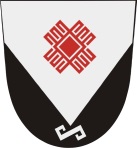 РОССИЙСКАЯ ФЕДЕРАЦИЯ РЕСПУБЛИКА МАРИЙ ЭЛМОРКИНСКИЙ МУНИЦИПАЛЬНЫЙ РАЙОНШОРУНЬЖИНСКАЯ СЕЛЬСКАЯ АДМИНИСТРАЦИЯул.Т.Ефремова, дом 39,с.Шоруньжаиндекс 425127тел./факс  8(83635) 9-43-45эл.адрес: shorunzha@mail.ruNп/пNп/пФамилияИмяОтчествоСерия и номер паспортаЧисло, месяц, год рожденияМесто работы (учебы)Занимаемая должность (курс, класс)Сведения о регистрацииСведения о регистрацииФактическое место проживания(при наличии)Номер телефонаОтметка военного комиссариата о включении гражданинав сводный списокОтметка военного комиссариата о включении гражданинав сводный списокNп/пNп/пФамилияИмяОтчествоСерия и номер паспортаЧисло, месяц, год рожденияМесто работы (учебы)Занимаемая должность (курс, класс)по месту пребывания(при наличии)по месту жительстваФактическое место проживания(при наличии)Номер телефонаОтметка военного комиссариата о включении гражданинав сводный списокОтметка военного комиссариата о включении гражданинав сводный список11234567891011121313(должность, подпись, инициал имени, фамилия должностного лица)(должность, подпись, инициал имени, фамилия должностного лица)(должность, подпись, инициал имени, фамилия должностного лица)(должность, подпись, инициал имени, фамилия должностного лица)(должность, подпись, инициал имени, фамилия должностного лица)(должность, подпись, инициал имени, фамилия должностного лица)(должность, подпись, инициал имени, фамилия должностного лица)(должность, подпись, инициал имени, фамилия должностного лица)(должность, подпись, инициал имени, фамилия должностного лица)(должность, подпись, инициал имени, фамилия должностного лица)(должность, подпись, инициал имени, фамилия должностного лица)(должность, подпись, инициал имени, фамилия должностного лица)(должность, подпись, инициал имени, фамилия должностного лица)М.П."___" __________ 20___ г.